План работы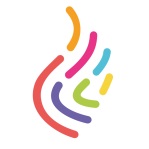 детского общественного объединения БРПОII четверть 2023/2024 учебный годПлан работыдетского общественного объединения БРПОI четверть 2023/2024 учебный годПлан работыдетского общественного объединения БРПОIII четверть 2023/2024 учебный год№МероприятиеСрокиОтветственные 1.Заседание актива БРПОноябрьПедагог-организатор, активп/о ОО БРПО2.Операция «Памятник»ноябрьПедагог-организатор, члены БРПО3.Активная переменка «Опасная зона: курительные смеси»ноябрьПедагог-организатор, члены БРПО4.Круглый стол «О вреде курения»ноябрьПедагог-организатор5.Школа пионерского активаноябрьПедагог-организатор, Совет дружины5.Информ-акция «Что я знаю о ЗОЖ»декабрьПедагог-организатор6.Акция «Поддержим птиц»декабрьПедагог-организатор, члены БРПО7.Заседание актива БРПО по подготовке к Новогодним праздникамдекабрьПедагог-организатор,актив п/о ОО БРПО8.Акция «Не рядом, а вместе» (ко всемирному Дню  инвалидов)декабрьПедагог-организатор,актив п/о ОО БРПО9.Школа пионерского активадекабрьПедагог-организатор, Совет дружины10.Подвижные переменки (игры с младшими школьниками)декабрьПедагог-организатор, вожатые октябрят11.Благотворительная акция «Чудеса на Рождество»декабрьСовет дружины12.Заседание актива БРПО по итогам работы за II четвертьдекабрьПедагог-организатор,актив п/о ОО БРПО№МероприятиеСрокиОтветственные 1.Сбор актива пионерской дружинысентябрьПедагог-организатор, актив п/о ОО БРПО2.Трудовая акция по сбору макулатуры «Бумаге – вторую жизнь»сентябрьПедагог-организатор, члены БРПО3.Пиар-акция «Пионерия – это наше сегодня и завтра»сентябрьПедагог-организатор, члены БРПО4.Просветительская акция «Птичий патруль»сентябрьПедагог-организатор, актив п/о ОО БРПО5.Заседание актива БРПО по распределению обязанностей и поручений по подготовке к празднику Дня УчителясентябрьПедагог-организатор, актив п/о ОО БРПО5.Торжественная пионерская линейка (прием в пионеры)октябрь/ноябрьПедагог-организатор6.Операция ко Дню пожилого человека «Поделись теплом своей души»сентябрьПедагог-организатор, актив п/о ОО БРПО7.Участие в праздничном концерте ко Дню УчителяоктябрьПедагог-организатор, актив п/о ОО БРПО8.Заседание Совета пионерской дружиныоктябрьПедагог-организатор,Совет дружины9.Подготовка к концертной программе «Мамин бенефис»октябрьПедагог-организатор, члены БРПО11.Школа пионерского активаоктябрьПедагог-организатор, Совет дружины12.Трудовая акция по сбору макулатуры «Бумаге – вторую жизнь»октябрьПедагог-организатор,члены БРПО13.Подготовка праздника октябрятской звездочкиоктябрьПедагог-организатор,актив п/о ОО БРПО14.Заседание актива БРПО по итогам I четвертиоктябрьПедагог-организатор, актив п/о ОО БРПО№МероприятиеСрокиОтветственные 1.Заседание актива БРПОянварьПедагог-организатор, активп/о ОО БРПО2.Участие в районной интеллектуально-познавательной игре «Пионерский квиз»январьПедагог-организатор, члены БРПО3.Экологическая акция «Поддержим птиц зимой»январьПедагог-организатор, члены БРПО4.Подвижные переменки (игры с младшими школьниками-октябрятами)январьПедагог-организатор, вожатые октябрят5.Учеба актива ОО БРПОянварьПедагог-организатор, Совет дружины6.Торжественный пионерский сбор посвященный Дню юного героя- антифашиста «Их имена знать должны!»январьПедагог-организатор, члены БРПО7.Заседание актива БРПОфевральПедагог-организатор, Совет дружины8.Митинг, посвященный памяти воинов-интернационалистовфевральПедагог-организатор, члены БРПО9.«Гучы родная мова!» (запись видеоролика с участием членов БРПО к Международному дню родного языка)февральПедагог-организатор,актив п/о ОО БРПО10.Учеба актива БРПОфевральПедагог-организатор, Совет дружины11.Социологический опрос «Портрет защитника Отечества: какой он…?»февральПедагог-организатор, актив п/о ОО БРПО12.Экологическая акция «Поддержим птиц зимой»февральПедагог-организатор, члены БРПО13.Районный молодежный форум актива БРПО «Лидер нового поколения»февральПедагог-организатор, актив п/о ОО БРПО14.Акция «Поделись теплом своей души» (поздравление ветеранов ВОВ с Днем защитника Отечества)февральПедагог-организатор,актив п/о ОО БРПО15.Учеба актива БРПОмартПедагог-организатор,Совет дружины16.Поздравление ветеранов с праздником 8 мартамартПедагог-организатор, актив п/о ОО БРПО17.КТД «Поздравляем самых милых!»мартПедагог-организатор, актив п/о ОО БРПО18.Экологическая акция по сбору макулатуры «Бумаге – вторую жизнь»мартПедагог-организатор, члены БРПО19.«Письмо в будущее» - эстафета пожеланий	мартПедагог-организатор, члены БРПО20.Час гражданственности для учащихся II-IV классов «Наша конституция»мартПедагог-организатор, актив п/о ОО БРПО21.Экологическая акция «Поддержим птиц зимой»мартПедагог-организатор, члены БРПО22.Заседание актива БРПО по итогам работы в III четвертимартПедагог-организатор, актив п/о ОО БРПО